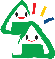 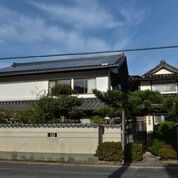 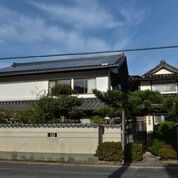 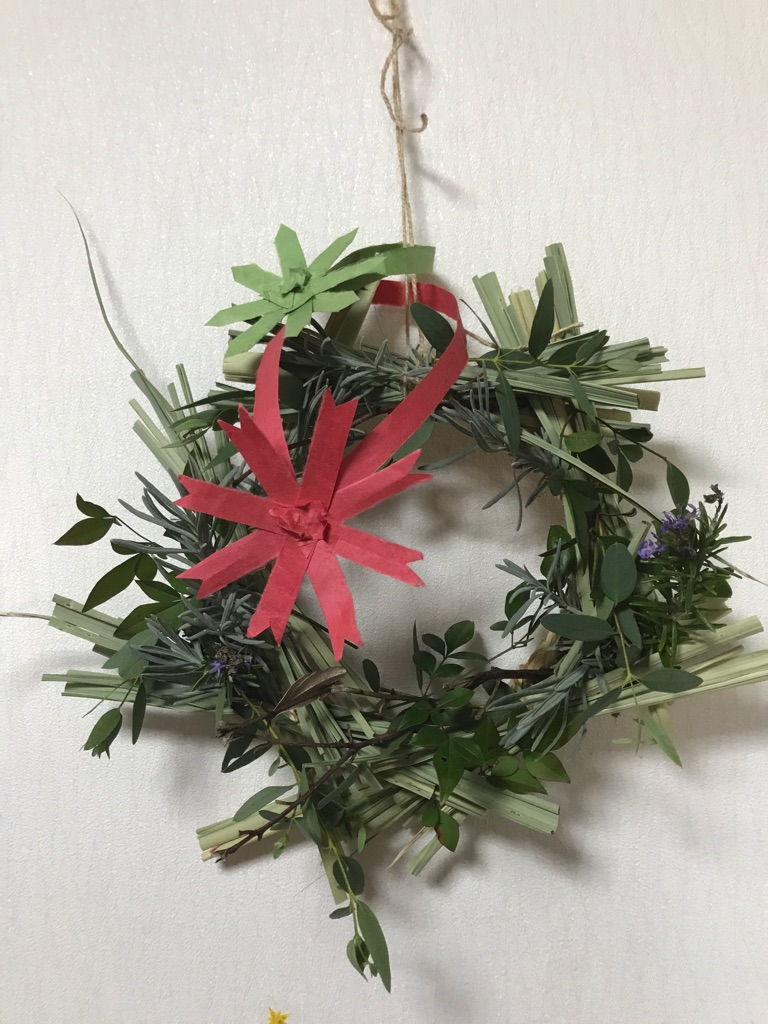 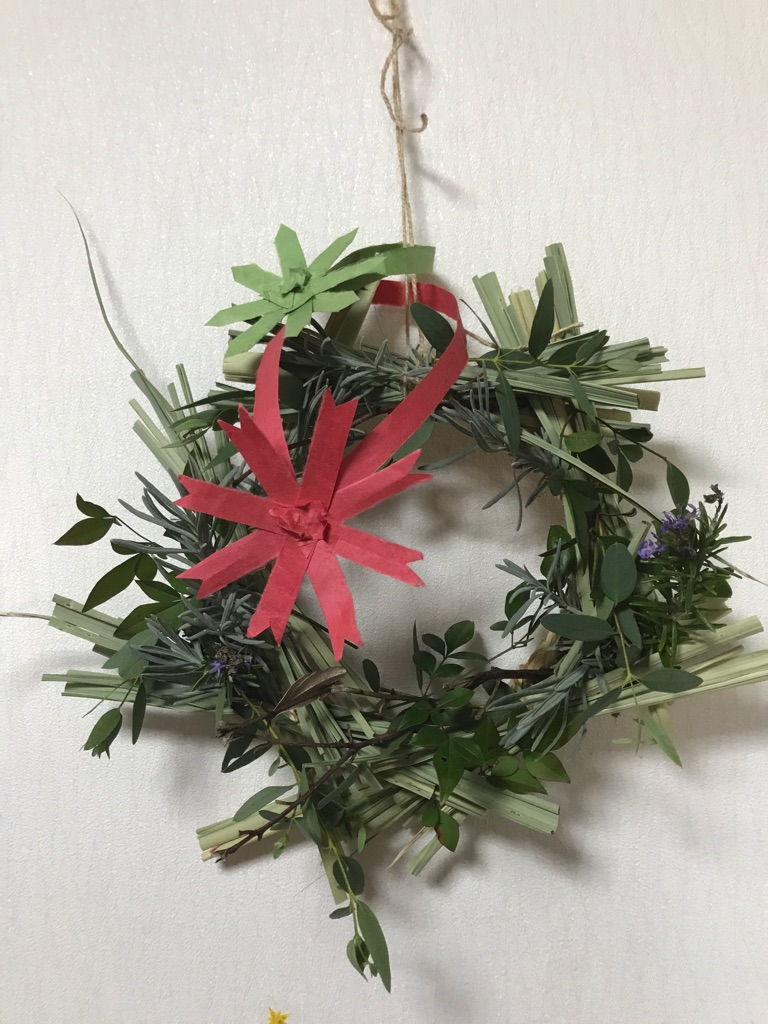 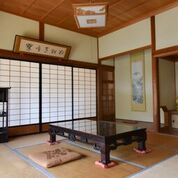 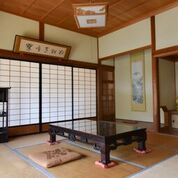 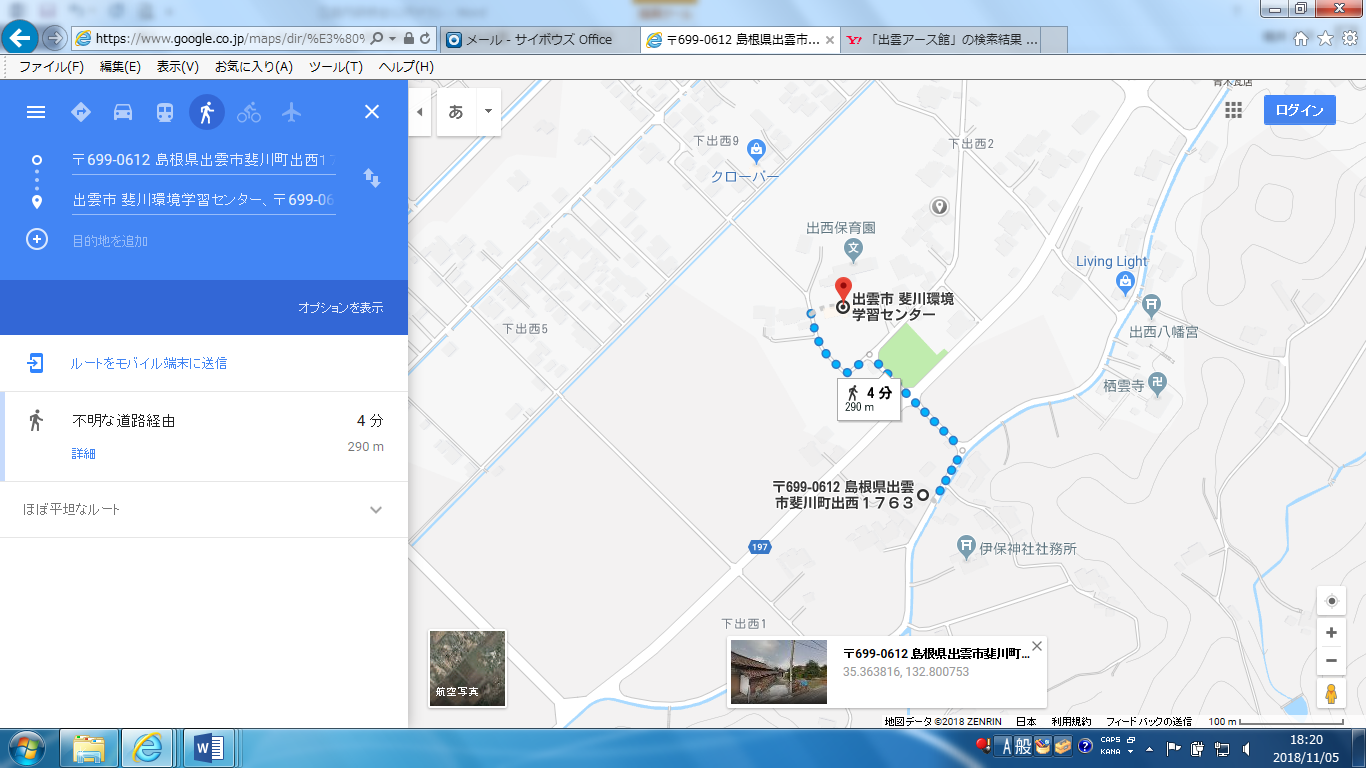 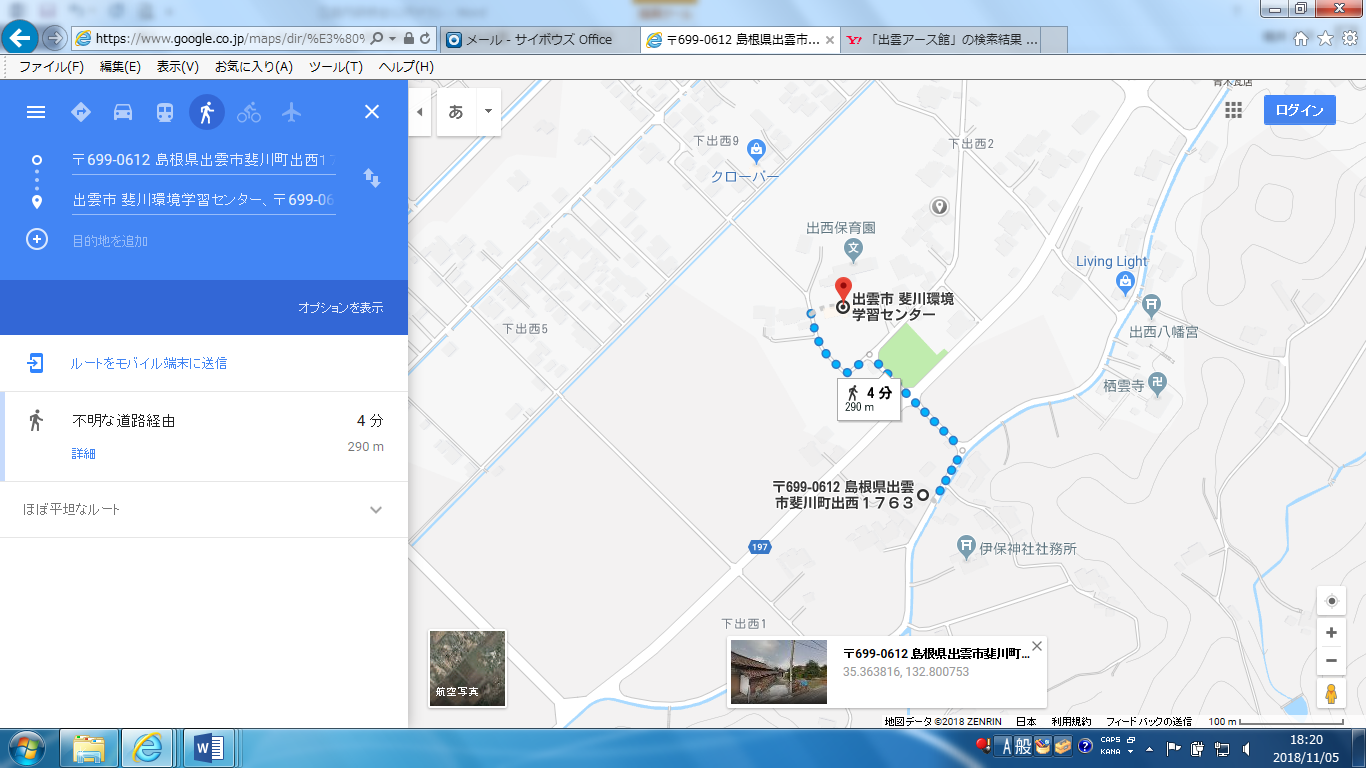 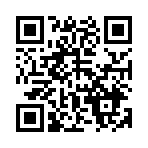 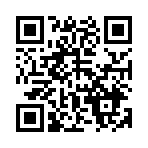 –––––––––––––––––––––––––––––––––––––––––––––––––––––––––––––––––––––––––––––––––––––––【しまね田舎ツーリズム　第６回県内研修会　参加申込書】　　　　　　　　　　　　　　　　　　　　　　【お名前】　　　　　　　　　　　　　　　　　　　　【所　属】　　　　　　　　　　　　　　　　　　　　　　　　　　【住　所】　　　　　　　　　　　　　　　　　　　　【電　話】　　　　　　　　　　　　　　　　　　　　　　　　　　【メール】　　　　　　　　　　　　　　　　　　　　　　　　　　　　　　　　　　　　　　　　　　　　